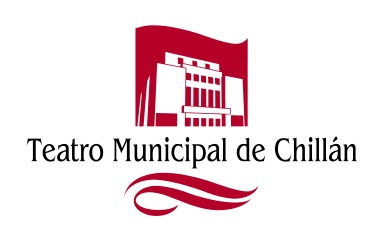 Ficha Inscripción Taller AFROLlenar y enviar al correo: direccion@teatrochillan.cl  Nombre RutDirección ComunaEdadCorreo Electrónico 